Matematyka 6bW razie pytań, problemów można  kontaktować się ze mną, mój adres mailowy: gosiakargol83@gmail.comW temacie wiadomości proszę się podpisać: imię , nazwisko, klasaKochani uczniowie, wiem że poradzicie sobie z tym świetnie!! Jednak jak macie jakieś pytania wątpliwości proszę pisaćPozdrawiamRaszewska Małgorzata Temat: Utrwalenie wiadomości o procentach	Podręcznik str.161.W tym temacie powtarzamy wszystko co wiemy o procentach i związanych z nimi zadaniami tekstowymi. To jest podsumowanie i powtórzenie wiadomości przed sprawdzianem  z całego rozdziału ( od str.138 do str.157).Temat obliczanie liczby, gdy dany jest jej procent pomijamy (nieobowiązkowy)Zapisz w zeszycie rozwiązania zadań od 1 do 9 str. 161 Przed klasówką Maila z rozwiązaniami proszę odesłać do 25.03.2020  gosiakargol83@gmail.comRozwiąż testy:	:https://szaloneliczby.pl/procenty-sprawdzian-klasa-6/https://gwo.pl/klasa-6-strefa-ucznia-procenty-p3935Dla chętnych:https://wordwall.net/pl/resource/897679/matematyka/obniżki-i-podwyżki
https://wordwall.net/pl/resource/897679/matematyka/obniżki-i-podwyżki Jeżeli rozwiążesz dodatkowe zadanie zrób zdjęcie z czasem rozwiazywania quizu i wyślijPowodzenia!W razie pytań, problemów można  kontaktować się ze mną, mój adres mailowy:    gosiakargol83@gmail.comLiczby dodatnie i ujemneTemat: Porównywanie liczbPodręcznik str.163.Zapoznaj się potrzebną w tym rozdziale teorią, przeanalizuj rozwiązane przykłady z podręcznika Pomocne linki, z którymi warto się zapoznaćhttps://www.youtube.com/watch?v=zitTB3GOuuEhttps://www.youtube.com/watch?v=O1PoQzlZK80https://epodreczniki.pl/a/wartosc-bezwzgledna-liczby/D14r172BnZapisz w zeszycie pełne rozwiązania zadań od 1 do 7 str 166-167Ćwiczenia str.:76-79Temat: Dodawanie i odejmowanie Obejrzyj film lub zapoznaj się potrzebną w tym rozdziale teorią, przeanalizuj rozwiązane przykłady z podręcznika https://pistacja.tv/wideolekcje/matematyka/szkola-podstawowa-iv-vi/liczby-calkowite/plmat029-dzialania-na-liczbach-calkowitych Po zapoznaniu się z materiałem przejdź do zadań Zapisz w zeszycie rozwiązania zadań od 1 do 10 str 170-171Ćwiczenia str.80-83Jeżeli chcesz sprawdź się onlinehttps://wordwall.net/resource/832362/matematyka/dodawanie-i-odejmowanie-liczb-całkowitychTemat: Mnożenie i dzielenieProszę zapoznać się z filmikiem lub treścią,  przykładami  z podręcznika str. 172https://pistacja.tv/film/mat00160-mnozenie-i-dzielenie-liczb-calkowitych?playlist=466W zeszycie należy zapisać MNOŻENIE I DZIELENIE LICZB CAŁKOWITYCH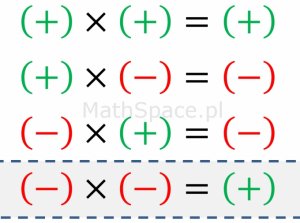 Następnie przejść  proszę do rozwiązań zadań z podręcznika Proszę zapisać w zeszycie pełne rozwiązania zadań od str.173-174 zad 1-6 Ćwiczenia:84-86Temat: Powtórzenie wiadomości.	Podręcznik str.175.	W tym temacie powtarzamy wszystko co wiemy o liczbach całkowitych To jest podsumowanie i powtórzenie wiadomości przed sprawdzianem  z całego rozdziału ( od str.163 do str.175).Proszę zapisać w zeszycie rozwiązania zadań od 1 do7, Przed klasówką ze strony 175Rozwiązania wysłać na maila do dnia 2.04.2020 r oraz rozwiązać testhttps://gwo.pl/strony/2132/seo_link:klasa-6-liczby-dodatnie-i-liczby-ujemne